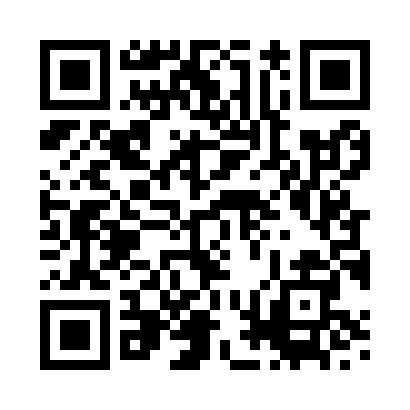 Prayer times for Ardroy Sands, UKWed 1 May 2024 - Fri 31 May 2024High Latitude Method: Angle Based RulePrayer Calculation Method: Islamic Society of North AmericaAsar Calculation Method: HanafiPrayer times provided by https://www.salahtimes.comDateDayFajrSunriseDhuhrAsrMaghribIsha1Wed3:205:251:146:299:0411:102Thu3:195:231:146:309:0711:113Fri3:175:201:146:319:0911:124Sat3:165:181:146:339:1111:135Sun3:155:161:146:349:1311:146Mon3:145:131:146:359:1511:157Tue3:135:111:146:369:1711:168Wed3:115:091:146:389:2011:179Thu3:105:061:146:399:2211:1810Fri3:095:041:146:409:2411:1911Sat3:085:021:146:419:2611:2012Sun3:075:001:136:439:2811:2113Mon3:064:581:136:449:3011:2214Tue3:054:561:136:459:3211:2315Wed3:044:541:146:469:3411:2416Thu3:034:521:146:479:3611:2517Fri3:024:501:146:489:3811:2618Sat3:014:481:146:499:4011:2719Sun3:004:461:146:509:4211:2820Mon2:594:441:146:519:4411:2921Tue2:584:421:146:529:4611:3022Wed2:584:411:146:539:4811:3123Thu2:574:391:146:549:5011:3224Fri2:564:371:146:559:5111:3325Sat2:554:361:146:569:5311:3426Sun2:544:341:146:579:5511:3527Mon2:544:331:146:589:5711:3628Tue2:534:311:146:599:5811:3729Wed2:534:301:157:0010:0011:3730Thu2:524:291:157:0110:0211:3831Fri2:514:271:157:0210:0311:39